HALF TERM NEWSLETTERFEBRUARY 12th 2021----------------------------------------------------------------------Well, we have made it through this challenging first half term of 2021. Well done everyone in school, staff and children alike, and to everyone surviving at home!We really miss those of you who are not in school.Hopefully it won’t be long now until we can welcome everyone back – fingers crossed! 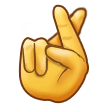 HALF TERMNext week is the half term holiday, however if you need to contact us for anything please do not hesitate to send an e-mail to admin@marlfields.cheshire.sch.uk and we will pick it up and be able to respond to you.Following the holiday (22nd February) school will re-open to those children currently attending, and Zoom lessons will resume for those working from home.BEFORE & AFTER SCHOOL CLUBAs you will be aware from a previous Newsletter today is the last day at Marlfields for Cherubs & Imps.  It has been lovely working with them and sharing our children with them over the years.Life, however moves on to new things; after half term we will be running the before and after school provision ourselves using some of our highly qualified staff.After consultation with parents who would like to use the club we have decided to reduce the price of attendance; Breakfast Club will run from 8:00 – 9:00am and will cost £4.50 (to include breakfast) and After School Club will run from after school until 6:00pm and will cost £8.50 (to include tea).  Should you wish to book a place at any of the sessions please contact the office and we will send out a booking form for you.NATIONAL SCIENCE WEEKThis year National Science Week is the week beginning 8th March.  Watch for further announcements of activities taking place during this week in future Newsletters.WORLD BOOK DAY – Thursday 4th March.This year World Book day will be different to any other year like everything is, but the one constant is that if you wish, we will get your chosen book for you.  Below is a list of the books available.Please let us know which book you would like and wherever possible we will do our best to get it for you.  Again e-mail us on admin@marlfields.cheshire.sch.uk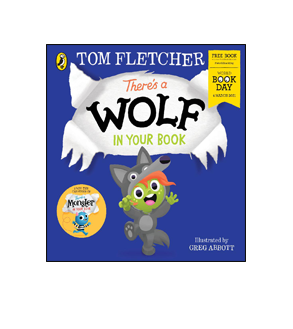 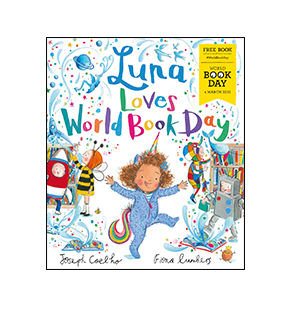 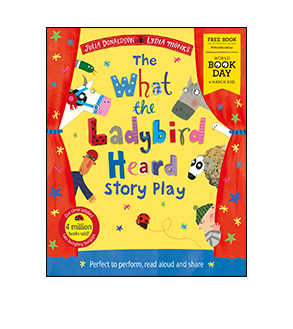 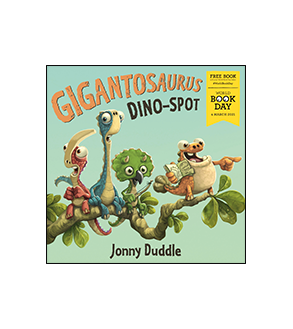 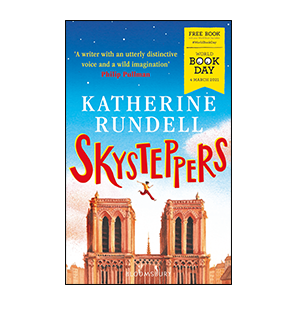 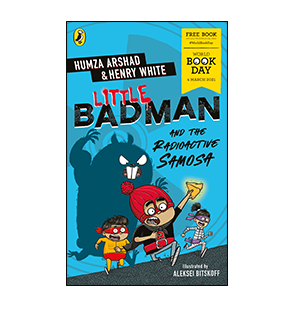 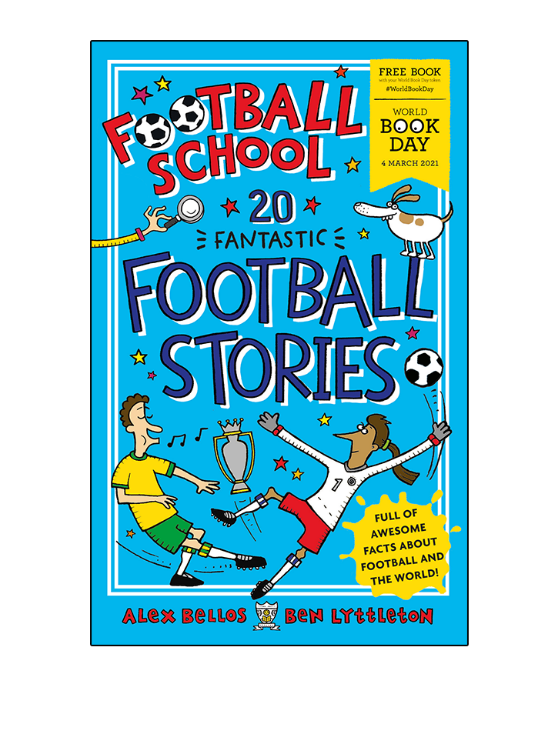 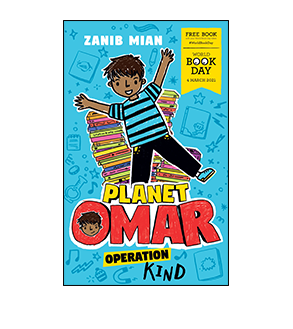 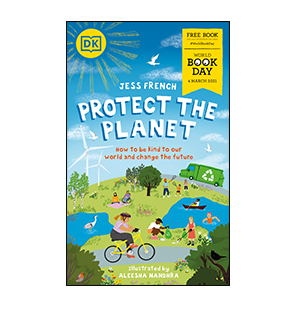 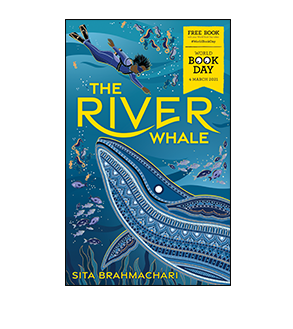 AND FINALLY …………..Have a good rest next week.Take time to enjoy time with your loved ones (St. Valentine’s Day on Sunday).Stay safe and keep healthy.and we will see you all, either in school or on screen on Monday 22nd February.